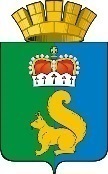 ПОСТАНОВЛЕНИЕАДМИНИСТРАЦИИ ГАРИНСКОГО ГОРОДСКОГО ОКРУГАВ соответствии с  Федеральным законом от   № 131-ФЗ           "Об общих принципах организации местного самоуправления в Российской Федерации», Постановлением главы Гаринского  городского округа от        № 136 «Об утверждении Порядка формирования и реализации муниципальных программ Гаринского городского округа», Решением Думы Гаринского городского округа от 06.09.2022 № 429/71  «О внесении изменений в решение Думы Гаринского городского округа от  г. № 360/62 «О бюджете Гаринского городского округа на 2022 и плановый период 2023 и 2024 годов», согласно письма МКУ «Городское хозяйство» от 12.08.2022 № 172 «О внесении изменений                 в муниципальную программу «Формирование комфортной городской среды           на территории Гаринского городского округа на 2019-2024 годы»,   руководствуясь ст. 28 Устава Гаринского городского округа,ПОСТАНОВЛЯЮ:1. Внести в муниципальную программу «Формирование комфортной городской среды на территории Гаринского городского округа на 2019-2027 годы», утвержденную постановлением администрации Гаринского городского округа            от 18.09.2018 № 78 «Об утверждении муниципальной программы Гаринского городского округа «Формирование комфортной городской среды на территории Гаринского городского округа на 2019-2027 годы», в редакции от 05.02.2019 №57,      от 30.07.2019 №331, от 11.09.2019 № 388, от 11.12.2019 №517, от 13.01.2020 №7,        от 21.04.2020 №116, от 24.07.2020 №240, от 30.10.2020 № 363, от 14.01.2021 №9,         от 18.06.2021 № 216, от 31.08.2021 № 313, от 18.10.2021 №358, от 02.12.2021          № 417, от 12.01.2022 № 8, от 11..03.2022 №88, от 20.05.2022 № 191, от 03.06.2022 № 208, от 16.08.2022 № 312  следующие изменения:1.1. в паспорте в таблице -строку «Объемы финансирования  муниципальной программы  по годам реализации»  изложить в следующей редакции:  в разделе 5 «Ресурсное обеспечение Муниципальной программы» общий объем финансирования и таблицу  изложить в следующей редакции:Общий объем финансирования Программы составляет 116385,23903  тыс. руб., планируемые средства по годам и источникам:* подлежат корректировке в случае  выделения субсидий из областного бюджета бюджету Гаринского городского округа.            1.2. в приложении 2, План мероприятий по выполнению муниципальной программы  изложить в новой редакции согласно приложению №1 (прилагается).2. Настоящее постановление опубликовать (обнародовать).15.09.2022п.г.т. Гари№ 351О внесении изменений в муниципальную программу Гаринского городского округа «Формирование комфортной городской среды        на территории Гаринского городского округа          на 2019-2027 годы», утвержденную постановлением администрации Гаринского городского округа        от 18.09.2018 № 78объемы финансирования 
муниципальной программы по годам реализации  ВСЕГО:  116385,23903 тыс. рублей, в том числе:федеральный бюджет: 0 тыс. рублей;областной бюджет:83000,0 тыс. рублей;местный бюджет: 32585,23903 тыс. рублей;внебюджетные источники 0 тыс. рублей;2019 год – 3425,5 тыс. рублей, из них:федеральный бюджет: 0 тыс. рублей;областной бюджет: 0 тыс. рублей;местный бюджет:3425,5 тыс. рублей;внебюджетные источники 0 тыс. рублей;2020 год – 11902,08752 тыс. рублей, из них:федеральный бюджет: 0 тыс. рублей;областной бюджет: 0 тыс. рублей;местный бюджет: 11902,08752  тыс. рублей;внебюджетные источники 0 тыс. рублей;2021 год – 3770,71471 тыс. рублей, из них:федеральный бюджет: 0 тыс. рублей;областной бюджет: 0 тыс. рублей;местный бюджет: 3770,71471 тыс. рублей;внебюджетные источники 0 тыс. рублей;2022 год – 94817,6368 тыс. рублей, из них:федеральный бюджет: 0 тыс. рублей;областной бюджет:83800,0 тыс. рублей;местный бюджет:  11017,6368 тыс. рублей;внебюджетные источники 0 тыс. рублей;2023 год – 1247,8 тыс. рублей, из них:федеральный бюджет: 0 тыс. рублей;областной бюджет: 0 тыс. рублей;местный бюджет: 1247,8  тыс. рублей;внебюджетные источники 0 тыс. рублей;2024 год – 1221,5 тыс. рублей, из них:федеральный бюджет 0 тыс. рублей;областной бюджет 0 тыс. рублей;местный бюджет 1221,5 тыс. рублей;внебюджетные источники 0 тыс. рублей.2025 год – 0 * тыс. руб.,   из них:федеральный бюджет 0 тыс. рублей;областной бюджет 0 тыс. рублей;местный бюджет 0 тыс. рублей;внебюджетные источники 0 тыс. рублей.2026 год – 0 *  тыс. руб., из них:федеральный бюджет 0 тыс. рублей;областной бюджет 0 тыс. рублей;местный бюджет 0 тыс. рублей;внебюджетные источники 0 тыс. рублей.2027 год – 0 * тыс. руб.,  из них:федеральный бюджет 0 тыс. рублей;областной бюджет 0 тыс. рублей;местный бюджет 0 тыс. рублей;внебюджетные источники 0 тыс. рублей.  *с учетом выделения денежных средств по программе,  объемы ежегодно уточняются после утверждения бюджета на текущий финансовый год и плановый период.Объемы финансирования муниципальной программы по годам реализации, тыс.руб.*ВСЕГО201920202021202220232024ВСЕГО, в том числе:116385,239033425,511902,087523770,7147194817,63681247,81221,5федеральный бюджет0000000областной бюджет83800,000083800,000местный бюджет32585,239033425,511902,087523770,7147111017,63681247,81221,5внебюджетные источники0000000ГлаваГаринского городского округа                                                                                                        С.Е. Величко